Klaipėdos apskrities ugdymo įstaigos dalyvaujančios programoje „Obuolio draugai“ 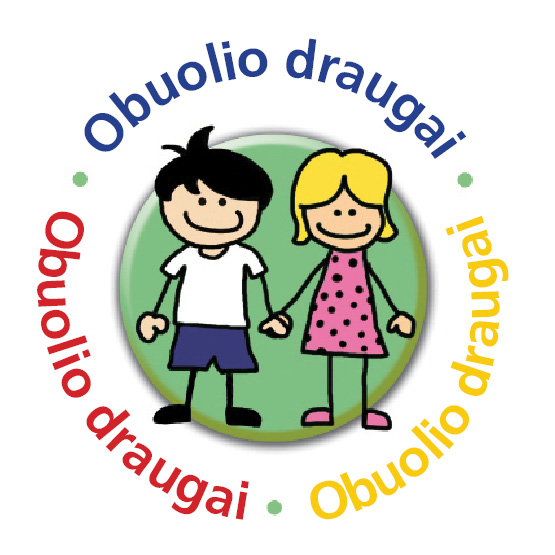 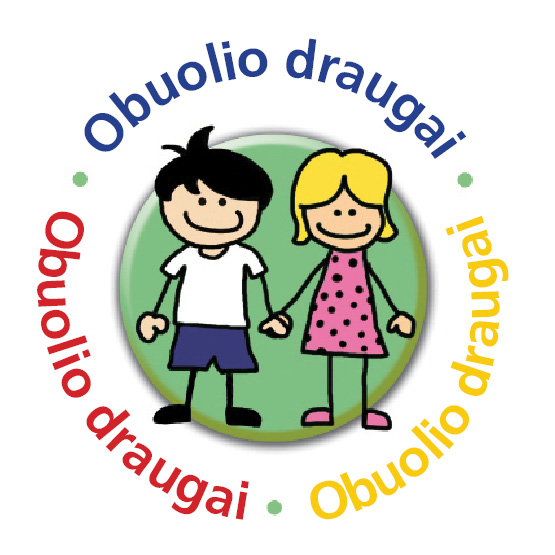 2022-2023 mokslo metais  Klaipėdos Litorinos mokyklaKlaipėdos „Medeinės“ mokyklaŠilutės rajono Vilkyčių pagrindinė mokyklaŠilutės Pamario progimnazija